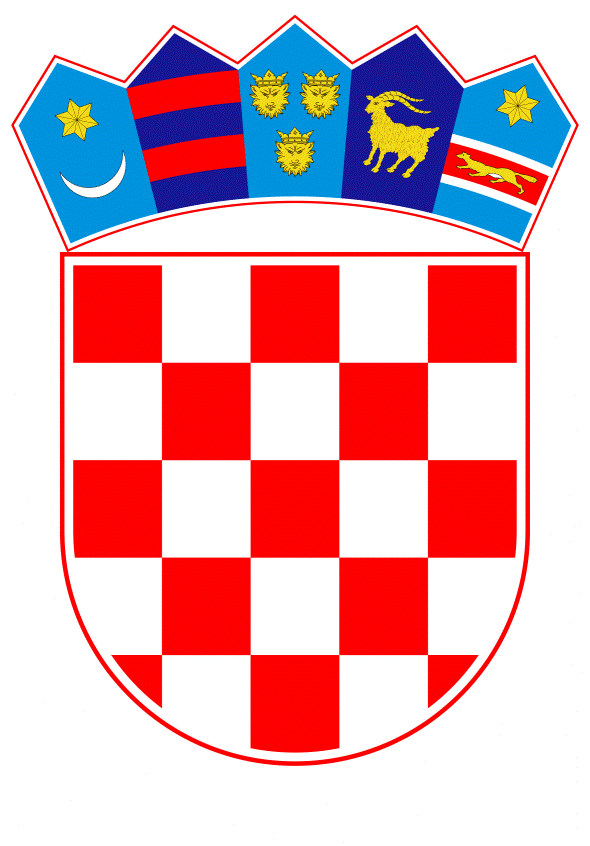 VLADA REPUBLIKE HRVATSKEZagreb, 25. travnja 2019.______________________________________________________________________________________________________________________________________________________________________________________________________________________________Prijedlog zaključkaVLADA REPUBLIKE HRVATSKENa temelju članka 31. stavka 3. Zakona o Vladi Republike Hrvatske (Narodne novine, broj 150/11, 119/14, 93/16 i 116/18) i članka 4. Uredbe o poslovima upravljanja sustavom i nadzoru provedbe projekata financiranih iz sredstava zajmova i darovnica Republici Hrvatskoj iz ostalih inozemnih izvora (Narodne novine, broj 33/07), Vlada Republike Hrvatske je na sjednici održanoj___2019. godine donijelaZAKLJUČAKVlada Republike Hrvatske prihvaća Okvir suradnje Međunarodne banke za obnovu i razvoj i Međunarodne financijske korporacije i Multilateralne agencije za osiguranje investicija s Republikom Hrvatskom za razdoblje fiskalnih godina 2019.-2024. (dalje u tekstu: Okvir suradnje Svjetske banke), u tekstu koji je Vladi Republike Hrvatske dostavilo Ministarstvo financija aktom, klase: 910-01/18-01/208, urbroja: 513-09-02-19-58, od 10. travnja 2019. godine.Ovlašćuje se ministar financija da Svjetsku banku izvijesti o prihvaćanju Okvira suradnje Svjetske banke.Vlada Republike Hrvatske podupire pripremu projekata/zajmova okvirno definiranih programom Okvira suradnje Svjetske banke i za njih nije potrebno zasebno pokretati postupak za suglasnost s prijedlogom projekta/zajma. Za projekte/zajmove koji će se ugovarati uz državno jamstvo Ministarstvo financija je jedino ovlašteno odlučiti u kojoj proračunskoj godini se ta državna jamstva mogu izdati.Za ostale projekte/zajmove koji će se eventualno ugovarati tijekom važenja Okvira suradnje Svjetske banke nadležna središnja tijela državne uprave dužna su, uz prethodno pozitivno mišljenje Ministarstva financija, predložiti Vladi Republike Hrvatske novi projekt/zajam.Zadužuje se Ministarstvo financija da o predmetnom Zaključku izvijesti nadležna središnja tijela državne uprave koja će sudjelovati u pripremi projekata/zajmova u Okviru suradnje Svjetske banke.Klasa:Urbroj:Zagreb,OBRAZLOŽENJEOkvir suradnje Svjetske banke dokument je unutar kojega Svjetska banka utvrđuje višegodišnju financijsku suradnju svakoj pojedinoj zemlji članici – zajmoprimcu. Okvir suradnje Svjetske banke definira ciljeve suradnje, financijske instrumente i prioritetna područja ukupne suradnje temeljem dogovora s predstavnicima Vlade pojedine države. Taj dokument predstavlja okvir suradnje za sve aktivnosti Svjetske banke u Hrvatskoj.Okvir suradnje Svjetske banke obuhvaća smjernice suradnje dogovorene u suradnji s Vladom Republike Hrvatske za provedbu projekata i aktivnosti temeljem strateških ekonomskih dokumenata, a ostvaruje se putem zajedničkog okvirnog programa Međunarodne banke za obnovu i razvoj (eng. International Bank for Reconstruction and Development – IBRD), Međunarodne financijske korporacije (eng. International Finance Corporation – IFC) i Multilateralna agencija za osiguranje investicija (eng. Multilateral Investment Guarantee Agency – MIGA) – svih institucija koje su organizacijski sastavni dijelovi Grupacije Svjetske banke (Banke).Okvir suradnje Svjetske banke obuhvaća petogodišnje razdoblje (2019. - 2024.), a suradnja se odnosi na tri glavna područja usmjerena na ostvarivanje sedam ciljeva:Jačanje uspješnosti javnog sektora i institucijaPoboljšanje učinkovitosti javne uprave u provedbi strategije i isporuci uslugaPodržati politike kojima se smanjuje fiskalna ranjivost, uz naglasak na poduzeća u državnom vlasništvuStvoriti prilike za stanovništvo, posebice u manje razvijenim regijamaOčuvanje i iskorištavanje prirodnog kapitala radi postizanja niskougljičnog rasta Smanjenje energetskog intenziteta gospodarstva i energetska tranzicijaPoboljšanje gospodarenja vodom, otpadnim vodama i krutim otpadomJačanje tržišnih institucija radi poticanja dinamičnog poduzetničkog sektora Unaprjeđenje poslovne klime i povećanje uloge privatnog sektora u gospodarstvuPromicanje poduzetništva, natjecanja i inovacija.Okvir suradnje Svjetske banke okvirno definira program suradnje za prve dvije godine provedbe. Prihvaćanje Okvira suradnje Svjetske banke od strane Odbora izvršnih direktora Svjetske banke preduvjet je za odobravanje novih zajmova.Predlagatelj:Ministarstvo financijaPredmet:Prijedlog zaključka kojim se prihvaća Okvir suradnje Međunarodne banke za obnovu i razvoj i Međunarodne financijske korporacije i Multilateralne agencije za osiguranje investicija s Republikom Hrvatskom za razdoblje fiskalnih godina 2019. - 2024.PREDSJEDNIK VLADEmr. sc. Andrej Plenković